D + UPlace dans le compteur : 67 --------------------------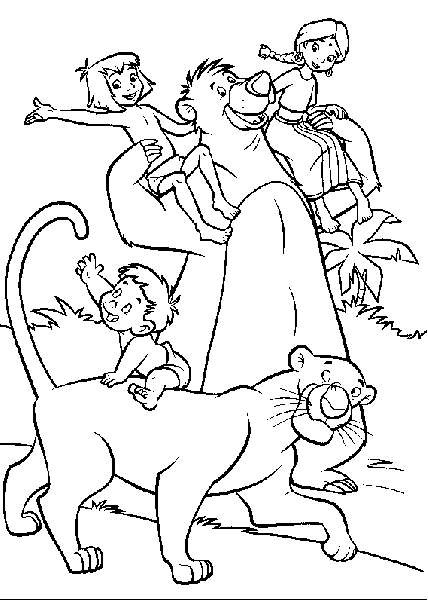 90 --------------------------86 --------------------------25 --------------------------61 ---------------------------38 --------------------------11 ---------------------------70 --------------------------54 --------------------------346 -------------------------            Dessine les dizaines et les unités                          Ecris la valeur de chaque chiffre.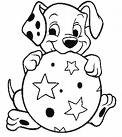 Prénom : ……………………N° : ……Savoir calculerDate : ……………………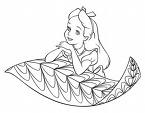 CDU